Анализ результатов краевой диагностической работы по читательской грамотности учащихся 6 класса МБОУ Бараитской СОШ № 8 в 2022-2023 учебном годуРаботу писали 17.11.2022 гКоличество учеников в классе: 6Выполняли работу: 6 Процедура проведения КДР 6 была организована в соответствии с «Порядком проведения краевой диагностической работы по читательской грамотности для 6 класса в Красноярском крае». В школе во время проведения КДР 6 присутствовал муниципальный наблюдатель, назначенный приказом Управления образованием. Нарушений инструкции и Порядка проведения  КДР 6 во время выполнения работы не было. Проверка работ осуществлялась школьными экспертными комиссиями, в состав которых входили учителя математики, русского языка, истории и обществознания, биологии. Диагностическая работа у обучающихся 6-х классов проводилась с целью определения индивидуального уровня сформированности у школьников метапредметных результатов обучения, связанных с чтением и пониманием текстов, а также с использованием информации из текстов для различных целей (читательской грамотности). Содержание и структура КДР 6 разработаны на основе Федеральных государственных образовательных стандартов основного общего образования. Сравнительный результат диагностической работы учащихся в 4 и 6 классеРезультаты краевой диагностической работы по читательской грамотности
( 4 класс, 2020/2021 уч. год)Обучающиеся: Старинский Максим и Семенова Юля писали работу по варианту № 4 (для учащихся с ОВЗ), показали базовый уровеньПонизили свои результаты: Алиев М.(11%), Григорьев Е.(19%), Гарновская К.(2%)Повысил свой результат: Ярков Д.(7%)Старинский М. и Семенова Ю. показали ожидаемый результат. В сравнении с 4 классом, в 6 классе  дети не достигли повышенного уровня (Алиев М., Гарновская К. перешли на базовый уровень, Григорьев Е. на пониженный)Уровни достижений в сравнении с результатами  прошлого годаУспешность выполнения заданий по предметным областям («Математика», «Русский язык», «Естествознание», «История») в сравнении с прошлым учебным годом:Результат по предметным областям за 2021-22 уч.гРезультат по предметным областям за 2022-23 уч.гВ сравнении с прошлым годом процент выполнения повысился по всем областям:- математика на 34 б.- история на 17 б.- естествознание на 9 б.- русский язык на 9 б.Результаты краевой диагностической работы по читательской грамотности в сравнении с регионом.Из таблицы видим что успешность выполнения по группам умений и предметным областям выше чем по краю, но уровень достижений показали ниже, чем в 4 классе.Вывод:Пониженный (пороговый) уровень (66,67%) говорит о том, что ученик достиг минимального (порогового) уровня читательской грамотности. Он решает ряд читательских задач, иногда достаточно сложных, но его понимание в целом фрагментарно. Иногда он успешен в одном предметном блоке и совершенно неуспешен в другом. Базовый уровень (33,33%) показывает, что ученик демонстрирует разные группы читательских умений, верно понимает основное содержание текста, основные идеи, понятия и взаимосвязи, достаточно точно извлекает информацию. Ему пока трудно использовать информацию из текста, сделать верные выводы, правильно понять то, что противоречит его житейскому опыту и читательским ожиданиям.Рекомендации:Продолжать работу по формированию метапредметных умений 2и 3 группы.Рекомендации педагогам по формированию умений 2 группы при организации работы с текстами, необходимо учить учащихся: -Понимать фактологическую информацию (сюжет, последовательность событий и т.п.) - Понимать смысловую структуру текста (определять тему, главную мысль/идею, назначение текста) - Понимать значение неизвестного слова или выражения на основе контекста - Устанавливать скрытые связи между событиями или утверждениями (причинно-следственные отношения, отношения аргумент – контраргумент, тезис – пример, сходство – различие и др.) - Соотносить визуальное изображение с вербальным текстом - Формулировать выводы на основе обобщения отдельных частей текста - Понимать чувства, мотивы, характеры героев - Понимать концептуальную речь и коммуникативное намерение) Рекомендации педагогам по формированию умений 3 группы при организации работы с текстами, необходимо учить учащихся: - Оценивать содержание текста или его элементов (примеров, аргументов, иллюстраций и т.п.) относительно целей автора - Оценивать форму текста (структуру, стиль и т.д.), целесообразность использованных автором приемов - Понимать назначение структурной единицы текста - Оценивать полноту, достоверность информации - Обнаруживать противоречия, содержащиеся в одном или нескольких текстах - Высказывать и обосновывать собственную точку зрения по вопросу, обсуждаемому в текстеОтветственный за подготовку и проведение КДР      Петрова И.Г.№ п/пФамилия, имя, отчествоУспешность выполнения всей работы (балл по 100-балльной шкале)Успешность выполнения заданий по группам умений (% от максимального балла за задания данной группы)Успешность выполнения заданий по группам умений (% от максимального балла за задания данной группы)Успешность выполнения заданий по группам умений (% от максимального балла за задания данной группы)Общее понимание и ориентация в текстеГлубокое и детальное понимание содержания и формы текстаОсмысление и оценка, использование информации1Алиев Мурад Асланович84100,00 %83,33 %100,00 %2Гарновская Кира Руслановна7188,89 %81,82 %100,00 %3Григорьев Егор Игоревич65100,00 %72,73 %80,00 %4Семенова Юлия Ивановна10086,3661,11-5Старинский Максим Владимирович10086,3661,11-6Ярков Дмитрий Андреевич5177,78 %58,33 %75,00 %Результаты краевой диагностической работы по читательской грамотности
(6 класс, 2022/2023 уч. год)Результаты краевой диагностической работы по читательской грамотности
(6 класс, 2022/2023 уч. год)Результаты краевой диагностической работы по читательской грамотности
(6 класс, 2022/2023 уч. год)Результаты краевой диагностической работы по читательской грамотности
(6 класс, 2022/2023 уч. год)Результаты краевой диагностической работы по читательской грамотности
(6 класс, 2022/2023 уч. год)Результаты краевой диагностической работы по читательской грамотности
(6 класс, 2022/2023 уч. год)Результаты краевой диагностической работы по читательской грамотности
(6 класс, 2022/2023 уч. год)Результаты краевой диагностической работы по читательской грамотности
(6 класс, 2022/2023 уч. год)Результаты краевой диагностической работы по читательской грамотности
(6 класс, 2022/2023 уч. год)Результаты краевой диагностической работы по читательской грамотности
(6 класс, 2022/2023 уч. год)Результаты краевой диагностической работы по читательской грамотности
(6 класс, 2022/2023 уч. год)Результаты краевой диагностической работы по читательской грамотности
(6 класс, 2022/2023 уч. год)Результаты краевой диагностической работы по читательской грамотности
(6 класс, 2022/2023 уч. год)Результаты краевой диагностической работы по читательской грамотности
(6 класс, 2022/2023 уч. год)Результаты краевой диагностической работы по читательской грамотности
(6 класс, 2022/2023 уч. год)Результаты краевой диагностической работы по читательской грамотности
(6 класс, 2022/2023 уч. год)Результаты краевой диагностической работы по читательской грамотности
(6 класс, 2022/2023 уч. год)Результаты краевой диагностической работы по читательской грамотности
(6 класс, 2022/2023 уч. год)Результаты краевой диагностической работы по читательской грамотности
(6 класс, 2022/2023 уч. год)Результаты краевой диагностической работы по читательской грамотности
(6 класс, 2022/2023 уч. год)Результаты краевой диагностической работы по читательской грамотности
(6 класс, 2022/2023 уч. год)Результаты краевой диагностической работы по читательской грамотности
(6 класс, 2022/2023 уч. год)№ п/пФамилия, имя, отчествоУспешность выполнения всей работы (балл по 100-балльной шкале)Успешность выполнения по предметным областям 
(% от максимального балла за задания данной предметной области)Успешность выполнения по предметным областям 
(% от максимального балла за задания данной предметной области)Успешность выполнения по предметным областям 
(% от максимального балла за задания данной предметной области)Успешность выполнения по предметным областям 
(% от максимального балла за задания данной предметной области)Успешность выполнения заданий по группам умений (% от максимального балла за задания данной группы)Успешность выполнения заданий по группам умений (% от максимального балла за задания данной группы)Успешность выполнения заданий по группам умений (% от максимального балла за задания данной группы)Уровень достижений№ п/пФамилия, имя, отчествоУспешность выполнения всей работы (балл по 100-балльной шкале)МатематикаЕстествознаниеИсторияРусский языкОбщее понимание и ориентация в текстеГлубокое и детальное понимание содержания и формы текстаОсмысление и оценка, использование информацииУровень достижений1Алиев Мурад Асланович73↓90%60%60%60%100%56%62%базовый2Гарновская Кира Руслановна69↓60%60%70%60%67%56%69%базовый3Григорьев Егор Игоревич46↓40%40%20%30%33%44%15%пониженный (пороговый)4Семенова Юлия Ивановна4030%20%20%30%56%17%15%пониженный (пороговый)5Старинский Максим Владимирович4850%50%30%10%44%33%31%пониженный (пороговый)6Ярков Дмитрий Андреевич58↑70%40%70%10%56%50%38%пониженный (пороговый)Уровни достижений
(% учащихся, результаты которых соответствуют данному уровню достижений)Уровни достижений
(% учащихся, результаты которых соответствуют данному уровню достижений)Уровни достижений
(% учащихся, результаты которых соответствуют данному уровню достижений)Уровни достижений
(% учащихся, результаты которых соответствуют данному уровню достижений)НедостаточныйПониженный (пороговый)БазовыйПовышенный4 класс(2020/2021)0,0%0,0%25,0%75,0%6 класс(2022-2023)0,00%66,67%33,33%0,00%Год Количество участниковНедостаточный Пониженный (пороговый)Базовый Повышенный 2021-22530202022-2360420№Фамилия ИмяВариант Области Области Области Области Всего баллов №Фамилия ИмяВариант Математика Естествознание Русский языкИстория Всего баллов 1Гуржий Я.13556192Игнатенко А.2211043Казанцев Р.2250294Коняшкин А.2121265Шестаков С.1355417Процент выполненияПроцент выполнения22362428№Фамилия ИмяВариант Области Области Области Области Всего баллов №Фамилия ИмяВариант Математика Естествознание Русский языкИстория Всего баллов 1Алиев М.19666272Гарновская К.26667253Григорьев Е.14432134Семёнова Ю.43232105Старинский М.25513146Ярков Д.3741719Процент выполненияПроцент выполнения5645334545Среднее значение по классуСреднее значение по Красноярскому краюБалл за работу по 100-балльной шкалеБалл за работу по 100-балльной шкале55,6756,69Успешность выполнения (% от максимального балла)Группы уменийОбщее понимание и ориентация в тексте59,26%50,12%Успешность выполнения (% от максимального балла)Группы уменийГлубокое и детальное понимание содержания и формы текста42,59%40,43%Успешность выполнения (% от максимального балла)Группы уменийОсмысление и оценка, использование информации38,46%31,04%Успешность выполнения (% от максимального балла)Предметные областиМатематика56,67%38,21%Успешность выполнения (% от максимального балла)Предметные областиЕстествознание45,00%44,63%Успешность выполнения (% от максимального балла)Предметные областиИстория45,00%38,30%Успешность выполнения (% от максимального балла)Предметные областиРусский язык33,33%37,14%Преодолели границу пониженного (порогового) уровня (% учащихся)Преодолели границу пониженного (порогового) уровня (% учащихся)Преодолели границу пониженного (порогового) уровня (% учащихся)100,00%88,46%Недостаточный Пониженный (пороговый)Базовый ПовышенныйУровни достижений
(% учащихся, результаты которых соответствуют данному уровню достижений)Уровни достижений
(% учащихся, результаты которых соответствуют данному уровню достижений)Уровни достижений
(% учащихся, результаты которых соответствуют данному уровню достижений)Уровни достижений
(% учащихся, результаты которых соответствуют данному уровню достижений)НедостаточныйПониженный (пороговый)БазовыйПовышенныйКласс (%)0,00%66,67%33,33%0,00%Красноярский край (%)11,54%48,87%29,64%9,95%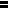 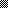 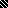 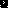 